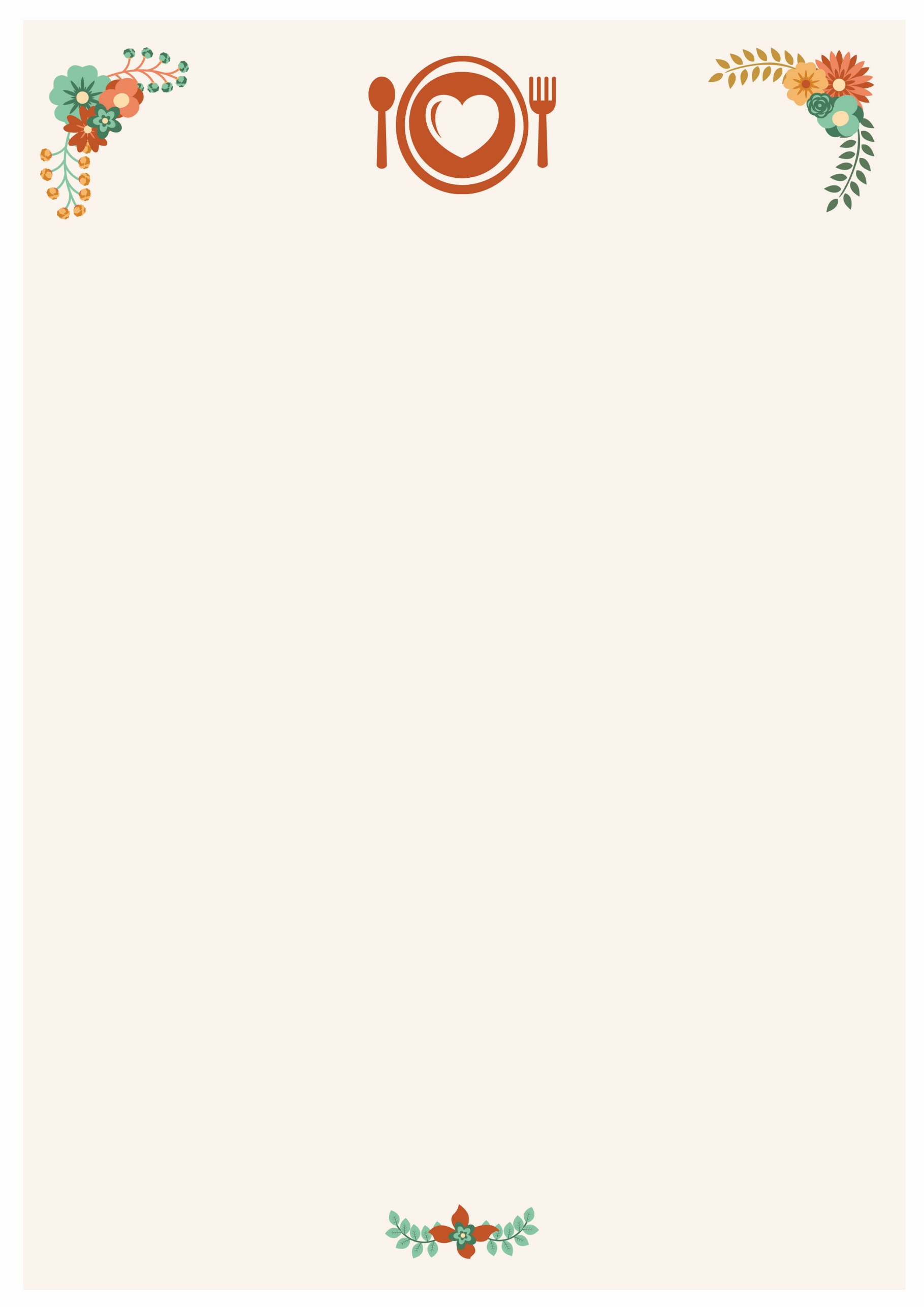 Name of the dish2000 $.Name of the dish2000 $.Name of the dish2000 $.Name of the dish2000 $.Name of the dish2000 $.Name of the dish2000 $.Name of the dish2000 $.Name of the dish2000 $.Name of the dish2000 $.Name of the dish2000 $.Name of the dish2000 $.Name of the dish2000 $.Name of the dish2000 $.Name of the dish2000 $.Name of the dish2000 $.